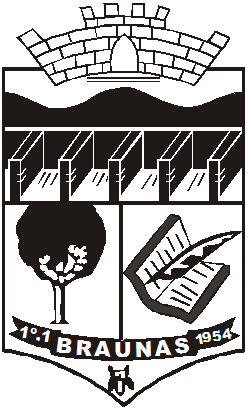 FORMULÁRIO PARA RECURSOATENÇÃO: ESTE FORMULÁRIO ESTARÁ DISPONÍVEL ELETRONICAMENTEComissão Supervisora do Processo Seletivo da Prefeitura Municipal de Braúnas/MGProcesso Seletivo – Edital PS nº 002/2019Marque abaixo o tipo de recurso:(  ) Resultado/ Pontuação das Prova Objetiva e de Títulos;Digitar ou escrever em letra de forma a justificativa, de forma objetiva, em duas vias:Local e data: ——————————————————  ——/——/——Assinatura: _______________________________________________PRAZO PARA RECURSO 18/04/2019PARA FORMULÁRIO ELETRÔNICO NÃO É NECESSÁRIA ASSINATURA.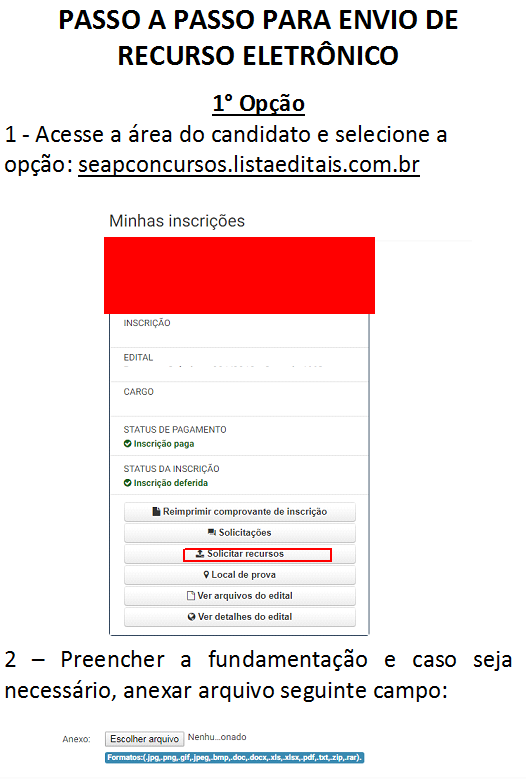 Nome completo – Candidato: Nº de Inscrição:CPF: Cargo:	                                        Data de nascimento: